Curriculum Vitae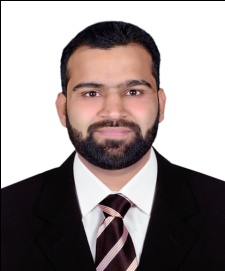 Abedin Email: abedin.387553@2freemail.com SynopsisResult oriented HR Professional with 4+ years of experience in Recruitment & HR Generalist.Expertise in the areas of Recruitment, Team Handling, Database Management, Vendor Management, Payroll Management, Employee Grievances, Employee lifecycle Mgt.I possess excellent communication skills both oral and written. Possess remarkable interpersonal, organizational and time management skillsIndustries spotlightSoftware & IT, Retail, Building Materials, Banking & Finance, HospitalityCore CompetenciesWork ExperienceINTECH Creative Services Pvt. Ltd.					October 2017 – December 2018 Sr. Executive- HRRecruitment and retention: managing talent and succession planning; taking overall responsibility for recruitment activity and campaignsInvolved in end to end hiring processes for Gandhi nagar /Mumbai/Dubai/Hong Kong Requirements Developed and executed recruiting plans to achieve targetsWorked closely with Hiring managers to understand the requirements, and sharing with the team subsequently to get the right fit and close positions promptly.Measuring employee satisfaction and identifying areas that require improvementManaging  Employee lifecycle managementConducted weekly status call with the Management to give updates on all Open positions within the organizationDiligent International							November 2015 – October 2017Sr. Executive - Talent AcquisitionEnd to end recruitment: Sourcing, Screening, and on boarding the candidates.Short listing candidates sourced through portal (Naukri, Monster, Free portals and LinkedIn) and validating them on their experience and interest on the role.Preparing Requisition gathering template and sending it to corresponding sourcing lead to initiate the sourcing. Coordinating with hiring managers to understand skill profiles.Expertise in internet sourcing (search engines, Boolean strings, references)Preparing reports on the no of closure, internal movements, and offer decline numbers to ensure the flow of work to reach the aspire rates.Responsible for doing Head hunting for critical requirement eTeam Info services Pvt. Ltd (USA Staffing) 				March 2014 – October 2015Technical RecruiterRecruitments utilizing various sourcing method using portals (Dice, Monster, Career Builder)Referring Internal Database (Job Diva), Employee referrals etc.Screening & short-listing candidates profile as per the requirements of clients.Co-coordinating with candidates for interview & conducting telephonic interview before short listing candidates. Performing detailed reference checking and/or reference analysis on selected candidates and reviews results with clients.Maintaining daily/weekly/monthly reports such as interview status reports, closure reports & feedback reports.EducationMasters of Human Resource Management, Anand Institute of Social Work, Sardar Patel University, 2012Bachelors of Arts (English Literature), N.S. Patel Arts College, Sardar Patel University, 2010Diploma CertificationsDiploma in Labor Law & Practices, Anand Law College, Sardar Patel University, 2013IT SkillsMS Office:		AdvancedPersonal DetailsProfile: 			Male, 29, MarriedNationality: 		IndianPersonal StrengthPositive Attitude and IntegrityAbility to work under pressureTeam bonding and Team workEager to learn new thingsRecruitment Lifecycle Grievance HandlingTeam HandlingHR OperationsTraining & DevelopmentEmployee Lifecycle Mgt.Vendor ManagementBenefits & CompensationDatabase Management